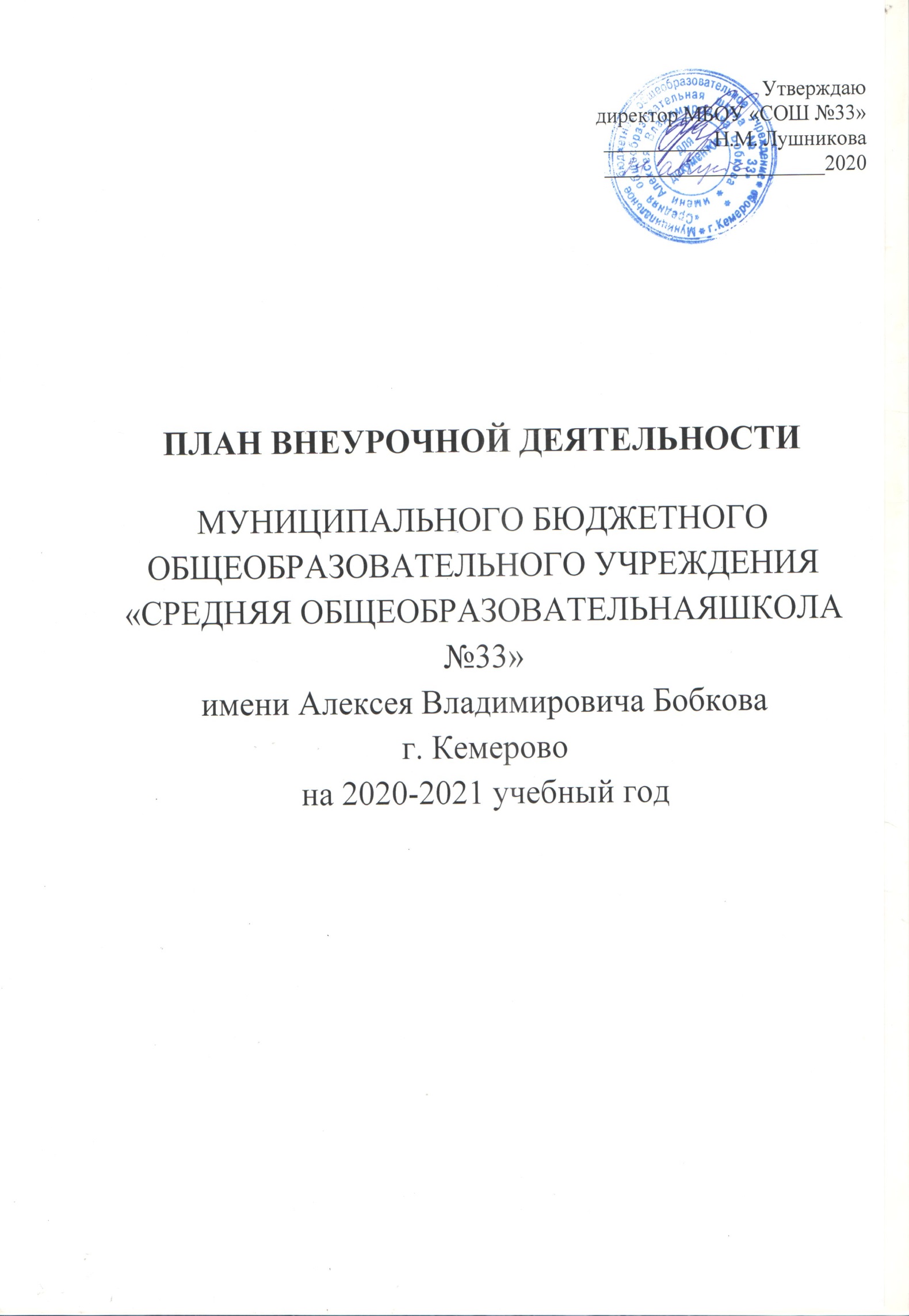 Утверждаюдиректор МБОУ «СОШ №33»__________ Н.М. Лушникова_____________________2020ПЛАН ВНЕУРОЧНОЙ ДЕЯТЕЛЬНОСТИМУНИЦИПАЛЬНОГО БЮДЖЕТНОГО ОБЩЕОБРАЗОВАТЕЛЬНОГО УЧРЕЖДЕНИЯ«СРЕДНЯЯ ОБЩЕОБРАЗОВАТЕЛЬНАЯШКОЛА №33»имени Алексея Владимировича Бобковаг. Кемеровона 2020-2021 учебный годПояснительная записка к плану внеурочной деятельности 1-4 классов в рамках реализации Федерального государственного образовательного стандарта начального общего образования на 2020-2021 учебный год Внеурочная деятельность школьников – понятие, объединяющее все виды деятельности школьников (кроме учебной), в которой возможно и целесообразно решение задач их воспитания и социализации. Основным преимуществом внеурочной деятельности является предоставление возможности широкого спектра занятий, направленных на их развитие.Внеурочная деятельность является обязательной частью базисного учебного плана, формируемой участниками образовательного процесса. В соответствии с требованиями Федерального государственного образовательного стандарта начального общего образования внеурочная деятельность организуется по направлениям развития личности (Интеллектуальное, общекультурное, спортивно-оздоровительное, духовно-нравственное и социальное).Организация занятий внеурочной деятельности является неотъемлемой частью образовательного процесса в общеобразовательном учреждении, которое предоставляет обучающимся возможность выбора широкого спектра занятий, направленных на развитие школьника.Содержание занятий, предусмотренных в рамках внеурочной деятельности, формируется с учетом пожеланий обучающихся и их родителей (законных представителей) и реализуется посредством различных форм.Время, отведенное на внеурочную деятельность, не учитывается при определении максимально допустимой недельной нагрузки обучающихся, но учитывается при определении объемов финансирования, направляемы на реализацию основной образовательной программы.При разработке плана внеурочной деятельности учащихся 1-4 классов МБОУ «СОШ №33» города Кемерово на 2020-2021 учебный год руководствовались:- приказом Министерства образования и науки РФ от 17 декабря 2010 года № 1897, зарегистрирован в Министерстве юстиции РФ 01 февраля 2011 года №19644 «Об утверждении и введении в действие федерального государственного образовательного стандарта основного общего образования»;- приказом Министерства образования и науки РФ от 17 мая 2012 года № 413, зарегистрирован в Министерстве юстиции РФ 07 июня 2012 года №24480 «Об утверждении федерального государственного образовательного стандарта основного общего образования»;- письмом Министерства образования и науки РФ от 12 мая 2011 г. № 03-296 «Об организации внеурочной деятельности при введении Федерального образовательного стандарта общего образования»- положением об организации внеурочной деятельности учащихся в классах, работающих в условиях ФГОС ООО (принято педагогическим советом МБОУ «СОШ №33», протокол №8 от 25 марта 2013 года).Спортивно-оздоровительное направление. Данное направление представлено программой: «Хореография».Курс «Хореография» способствует снятию у учащихся статистического напряжения, увеличению их двигательной активности, укреплению здоровья средствами физической культуры, активному отдыху.Общекультурное направление. Это направление представлено программами: «Декоративное творчество», «Город мастеров».Курс «Декоративное творчество» способствует воспитанию личности творца, способного осуществлять свои творческие замыслы в области разных видов декоративно-прикладного искусства, формированию у учащихся устойчивых систематических потребностей  к саморазвитию, самосовершенствованию и самоопределению в процессе познания искусства, истории, культуры, традиций.Курс «Город мастеров» развивает и реализует творческий потенциал обучающихся, формирует универсальные учебные действия младших школьников: исследовательские, проектные, конструкторско-технологические, коммуникативные, развивает личностные качества младших школьников: ценностное отношение к прекрасному,  формирование представлений об эстетических идеалах и ценностях.Духовно-нравственное направление представлено программами «Истоки»,  театральная студия «Петрушка» и  «Музыкальные ступеньки». Курс «Истоки» направлен на этнокультурную составляющую учебно-воспитательного процесса, изучающего происхождение народов, расселение, быт, культуру, обычаи, традиции, как часть общемирового развития, как значимую часть общечеловеческой цивилизации.Занятия в театральной студии «Петрушка»» направлен на раскрытие творческих способностей; формирование эстетического вкуса, культуры, основ гражданственности, патриотизма через освоение явлений мировой художественной культуры; осмысление этапов развития национальной культуры, символов, образов,  хореографии, праздников, быта, рода занятий. Курс «Музыкальные ступеньки»  направлена на развитие певческих навыков и творческого потенциала. Данная программа призвана  обогатить словарный запас, сформировать нравственно - эстетические чувства.Социальное направление представлено программами «Умный светофор», «Час психологии», «Путь в профессию». Курс «Умный светофор» направлен на создание условий для формирования у учащихся устойчивых навыков безопасного поведения на улицах и дорогах. Курс «Час психологии» направлен на оптимизацию процесса развития детей в общеобразовательной школе, формирования у них механизма готовности к дальнейшему обучению и профилактики возможных негативных осложнений при переходе в основную школу.  Курс «Путь в профессию» направлен а знакомство с разнообразием профессий уже на начальной ступени обучения, а также в силу возрастных возможностей младших школьников обеспечивает условия - исследовать способности учащегося применительно к рассматриваемой профессииОбщеинтеллектуальное направление. Данное направление представлено программами: «Я исследователь», «Ключ и заря», «Расчетно-конструкторское бюро», « Мы и окружающий мир», «Готовимся к школьной олимпиаде», «Шахматы».Курс «Я исследователь» предназначена для обучающихся в начальной школе, интересующихся исследовательской деятельностью, и направлена на формирование у учащихся умения поставить цель и организовать её достижение, а также  креативных качеств – гибкость ума, терпимость  к противоречиям, критичность, наличие своего мнения, коммуникативных качеств.Курс «Ключ и заря» дает возможность научиться: понимать разные основания для оценки (жанровой, этической, эстетической) одного и того же текста; понимать прозаические и поэтические тексты, посвященные формированию базовых нравственно-этических ценностей.Курс «Расчетно-конструкторское бюро» предусматривает включение задач и заданий, трудность которых определяется не столько математическим содержанием, сколько новизной и необычностью математической ситуации. Это способствует появлению желания отказаться от образца, проявить самостоятельность, формированию умений работать в условиях поиска, развитию сообразительности, любознательности.Курс «Мы и окружающий мир» способствует овладению учащимися основами практико-ориентированных знаний о природе родного края, освоению норм и способов сотрудничества и способов общения со сверстниками и родителями, формированию ценностно-смысловых ориентиров по охране окружающей среды, формированию информационной грамотности учащихся на основании самостоятельных исследований объектов и явлений окружающего мира.Курс «Готовимся к школьной олимпиаде» направлен на развитие интеллектуально-творческого потенциала личности ребёнка в рамках реализации ФГОС НОО и адресован обучающимся 4 классов. Он не имеет чётко заданной предметной направленности, а является межпредметным (интегрированным). Система заданий  позволяет успешно решать проблемы комплексного развития различных видов мышления, памяти, внимания, воображения, фантазии, умений исследовательской работы, коммуникативных качеств, самостоятельности, и направлена на формирование у учащихся интереса к познавательной деятельности.Курс «Шахматы» направлен на  развитие интеллектуальных способностей и творческого потенциала, социализации обучающихся посредством обучения игре в шахматы.Муниципальное бюджетное общеобразовательное учреждение«Средняя общеобразовательная школа №33» имени Алексея Владимировича БобковаПлан внеурочной деятельности 1-4 классов2020-2021 учебный годПояснительная записка к плану внеурочной деятельности 5-11 классов в рамках реализации Федерального государственного образовательного стандарта основного общего образования и Федерального государственного образовательного стандарта среднего общего образования на 2020-2021 учебный год При разработке плана внеурочной деятельности учащихся 5-11 классов МБОУ «СОШ №33» города Кемерово на 2020-2021 учебный год руководствовались следующими документами:- приказом Министерства образования и науки РФ от 17 декабря 2010 года № 1897, зарегистрирован в Министерстве юстиции РФ 01 февраля 2011 года №19644 «Об утверждении и введении в действие федерального государственного образовательного стандарта основного общего образования»;- приказом Министерства образования и науки РФ от 17 мая 2012 года № 413, зарегистрирован в Министерстве юстиции РФ 07 июня 2012 года №24480 «Об утверждении федерального государственного образовательного стандарта основного общего образования»;- письмом Министерства образования и науки РФ от 12 мая 2011 г. № 03-296 «Об организации внеурочной деятельности при введении Федерального образовательного стандарта общего образования»- положением об организации внеурочной деятельности учащихся в классах, работающих в условиях ФГОС ООО (принято педагогическим советом МБОУ «СОШ №33», протокол №8 от 25 марта 2013 года).Спортивно-оздоровительное направление представлено программами «Шахматная школа», «Волейбол», «Баскетбол», «Здоровей-ка», «Подвижные игры».«Шахматная школа» направлена на развитие умений читать и записывать шахматные партии, предназначена для проявляющих интерес к освоению высот мастерства шахматной игры как начинающих юных шахматистов, так и уже имеющих некоторый  опыт игры в шахматы.«Волейбол» направлена на развитие физических качеств учащихся, овладение приемами техники игры, усвоение простейших тактических комбинаций.«Баскетбол» направлена на содействие улучшению здоровья учащихся и разностороннему физическому развитию, воспитание у учащихся гигиенических навыков и правильного режима, воспитание дисциплинированности и коллективизма.«Здоровей-ка» способствует гармоничному развитию физических и духовных сил учащихся, воспитанию силы воли, настойчивости, дисциплины, коллективизма, чувства дружбы и товарищества.«Подвижные игры»  направлена на укрепление здоровья обучающихся посредством развития физических качеств; развитие двигательных реакций, точности движения, ловкости.«Хореография» направлена на выявление и развитие творческих способностей каждого ребёнка в области танцевальной культуры, актерского мастерства. Духовно-нравственное направление представлено программами «Юные музееведы», «Волонтерский отряд», «Юнармейский отряд «Вымпел»».«Юные музееведы» направлена на воспитание нравственных чувств и нравственных идеалов, этического самосознания у младших школьников; знакомства с музейным делом, основными музеями города и области; развитие способностей к поисково-исследовательской деятельности, развитие самостоятельности и инициативы.«Волонтерский отряд» направлена на развитие волонтерского движения в школе, формирование позитивных установок на добровольческую деятельность; оказание положительного влияния на сверстников при выборе ими жизненных ценностей; апробацию новых форм организации занятости детей; профилактику вредных привычек.«Юнармейский отряд «Вымпел» направлена на возрождение в нашем обществе патриотизма как важнейшей духовной ценности; воспитание у учащихся гражданственности и патриотизма, чувства гордости за славное историческое и боевое прошлое нашей Родины, утверждение идеалов гуманизма и милосердия, проявление заботы и внимательного отношения к ветеранам войн.Общеинтеллектуальное направление представлена программами «Занимательное естествознание», «Географ-исследователь», «Мир без границ», «Основы графики», «Основы функциональной грамотности»,  «Занимательное черчение», «В мире русской литературы», «Юные экологи», «Мы в мире обществознания».«Занимательное естествознание» направлена на создание условий для пробуждения у учащихся интереса к самостоятельной, познавательной, коммуникативной деятельности, к познанию, к исследованию; расширение кругозора школьников и представления об обычных и необычных предметах и явлениях; представления о природе как развивающейся системе.«Географ-исследователь» направлена на закрепление знаний теории через практическую деятельность и повышение уровня самостоятельной и исследовательской работы учащихся путем создания творческих проектов; подготовку учащихся к ведению исследовательской работы в старшей школе и разработку более сложных проектов; расширение географического кругозора.«Мир без границ» направлена на углубление и расширение знаний в области иностранных языков, расширение культурного кругозора, эрудиции школьников, развитие их творческой активности, духовно-нравственной сферы, эстетических вкусов, повышение мотивации к изучению языка и культуры другой страны.«Основы графики» направлена на развитие познавательных интересов учащихся; творческого мышления; повышению интереса к предмету, имеют практическую направленность, так как получение учащимися знаний в области информационных технологий и практических навыков работы с графической информацией является составным элементом общей информационной культуры современного человека, служит основой для дальнейшего роста профессионального мастерства. Реализация программы  позволяет заложить основы работы с графической информацией, благодаря которой в будущем учащиеся смогут самостоятельно осваивать новые сложные графические программы.«Основы функциональной грамотности» направлена на углубление и расширение знаний  в области языковой; компьютерной, информационной, правовой, гражданской, финансовой, экологической, профессиональной грамотности. «Занимательное черчение» направлена на формирование графической культуры учащихся, развитие мышления, а также творческого потенциала личности,  освоении графических методов и способов передачи информации, который оценивается по качеству выполнения и чтения чертежей, овладение графическим языком, используемым в технике, науке, производстве, дизайне и других областях деятельности. «В мире русской литературы» направлена на  ознакомление учащихся с основными задачами литературоведческой науки,  фундаментальными категориями теории искусства (образ, содержание, форма), понятиями поэтики (автор, система героев, сюжетно-композиционная организация, хронотоп, субъектная организация) и теории стиха (ритм, система стихосложения, стихотворный размер).«Юные экологи» направлена на включении обучающихся в самостоятельную исследовательскую экологическую практику, трансформирование процесса развития интеллектуально-творческого потенциала личности школьника путем совершенствования его исследовательских способностей в процессе саморазвития, формирование экологической культуры.«Мы в мире обществознания»  направлена на подготовку обучающихся к жизни в демократическом правовом государстве, гражданском обществе путем формирования у них устойчивых представлений о мире, обществе, государстве, его институтах, основных социальных связях и отношениях, политических и правовых средствах регулирования общественной жизни.Социальное направление представлено программами «Твоя профессиональная карьера», «Юные инспектора дорожного движения», «Час психологии».«Твоя профессиональная карьера» направлена на актуализацию процесса профессионального самоопределения учащихся за счет специальной организации их деятельности, включающей получение знаний о себе, о мире профессионального труда, соотнесения в процессе профессиональных проб; развитие у учащихся способности к профессиональной адаптации в современных социально-экономических условиях.«Юные инспекторы дорожного движения» направлена на вовлечение учащихся в деятельность по профилактике детского дорожно-транспортного травматизма; знакомство с содержанием работы специалистов, обеспечивающих безопасность дорожного движения, через интеграцию разнообразных видов деятельности (игровой, познавательной, продуктивной).«Час психологии» направлена на формирование положительного самоотношение и принятию других людей; рефлексивных умений; потребности в саморазвитии. Способствует сохранению и поддержке психологического здоровья школьников; развитию положительных эмоций и волевых качеств, умений осознавать свои чувства, причины поведения, последствия поступков, строить жизненные планы.Общекультурное направление представлено программами «Школьный театр «Петрушка»», «Вокальная студия «Музыкальные ступеньки»», «Волшебная палитра», «Декоративно-прикладное творчество», «В мире творчества»«Школьный театр «Петрушка»» направлена на создание условий для развития творческих задатков школьников; формирование приемов исполнительского мастерства; развитие стремления к общению с искусством, умения контактировать со сверстниками творческой деятельности, в творческой деятельности, использовать образно-выразительные средства для решения творческой задачи.«Вокальная студия «Музыкальные ступеньки»» направлена на создание условий для развития творческих способностей и нравственного становления школьников посредством вовлечения их в певческую деятельность; совершенствование вокального мастерства; формирование основы сценической культуры; развитие навыков сольного и ансамблевого исполнения, творческой активности школьников; воспитание эстетического вкуса и исполнительской культуры. «Волшебная палитра» направлена на развитие эстетического восприятия предметов и явлений окружающей действительности, абстрактно-логического и образного мышления ребенка; формирование понимания ее красоты и гармонии цветового богатства, художественно-образного мышления как основы развития творческой личности; знакомство с различными художественными техниками.«Декоративно-прикладное творчество» направлена на интеллектуальное и эстетическое развитие школьников, их творческих способностей, художественного вкуса, расширение кругозора. «В мире творчества» направлена на развитие личности учащихся через творческую деятельность, формирование художественно-творческих способностей детей через обеспечение эмоционально-образного восприятия действительности.Перечень программ внеурочной деятельностиПлан внеурочной деятельности в 5-11 классах2020-2021 учебный годНаправлениеНаименование рабочей программыВид деятельностиФорма организацииКлассыКлассыКлассыКлассыКлассыКлассыКлассыКлассыКлассыКлассыКлассыКлассыКлассыКлассыКлассыВсегоНаправлениеНаименование рабочей программыВид деятельностиФорма организации1а1б1в1г2а2б2в2г3а3б3в4а4б4в4гВсегоСоциальное«Путь в профессию»ПознавательнаяИгроваяКружок, социальная практика111111118Социальное«Умный светофор»Познавательная ИгроваяКружок социальная практика1111111111111Социальное«Час психологии»Проблемно-ценностное общениеСоциальная практика11114Интеллектуальное«Я исследователь»ПознавательнаяПоисковые и научные исследования11111111111111115Интеллектуальное«Ключ и заря»ПознавательнаяНаучное общество22222222222222230Интеллектуальное«Расчетно-конструкторское бюро»ПознавательнаяНаучное общество11111111111111115Интеллектуальное«Мы и окружающий мир»ПознавательнаяНаучное общество, экскурсии11111111111111115Интеллектуальное«Готовимся к школьной олимпиаде»ПознавательнаяОлимпиады, ШНО1111116«Шахматы»ПознавательнаяКружок0,50,50,50,50,50,50,53,5Духовно-нравственное«Истоки»Проблемно-ценностное общениеКружок, социальная практика0,50,50,50,50,50,50,50,50,50,50,511119,5Духовно-нравственноеТеатральная студия «Петрушка»Досугово-развлекательная Студия22Духовно-нравственное«Музыкальные ступеньки»Досугово-развлекательная Студия1111116Общекультурное«Декоративное творчество»Художественная деятельностьКонкурсы0,50,50,50,5111117Общекультурное«Город мастеров»Художественное творчествоПроектирование1111116Спортивно-оздоровительное«Хореография»Спортивно-оздоровительнаясоревнования11111111111111115Итого часов на класс101010101010101010101010101010150Направление ВУДКласс по уровням образованияНаименование программыАвтор-составительГод разработки / с какого года реализуетсяИздательство (если есть)На основании какой программы разработана (Ф.И.О. автора, наименование, издательство, год изд.)Частью какого УМК является (если есть)Спортивно-оздоровительное5-9«Шахматная школа»Лапицкий А.Г. – учитель истории2016/2016-«Шахматы в школе» Сухих И.Г.-Спортивно-оздоровительное5-11«Волейбол»Бадяев А.А. – учитель физической культуры2016/2016-«Программа физкультурного воспитания» Лях В.И., 2008г-Спортивно-оздоровительное5-11«Баскетбол»Серебренникова Л.Г. – учитель физической культуры2016/2016-«Программа физкультурного воспитания» Лях В.И., 2008г-Спортивно-оздоровительное5-11«Здоровей-ка»Серебренникова Л.Г. – учитель физической культуры2018/2018-Автор-составитель  Серебреникова Л.Г.-Спортивно-оздоровительное5-6«Подвижные игры»Серебренникова Л.Г., Бадяев А.А – учителя физической культуры2019-2019-Авторы-составители Серебренникова Л.Г.., Бадяев А.А.-Спортивно-оздоровительное9-11«Хореграфия»Овчинникова Е. П. – педагог дополнительного образования2020/200-Автор-составитель Овчинникова Е.П.-Духовно-нравственное 5-8«Юные музееведы»Шарапова Л.А. – учитель биологии2016/2016-Автор-составитель – Шарапова Л.А.-Духовно-нравственное 5-8«Волонтерский отряд»Леонтьева В.В – социальный педагог2016/2016-Автор-составитель – Леонтьева В.В.Духовно-нравственное 7-11Отряд юнармейцев «Вымпел»Лапицкий А.Г. – учитель истории2016/2016-Автор-составитель – Лапицкий А.Г.-Общеинтеллектуальное 9«Занимательное естествознание»Еременко Т.Н. – заместитель директора по УВР2016/2016-Психология: Учебное пособие IX класс. Андреева А.Д., Данилова Е.Е., Дубовина И.В. НПО «МОДЭК», 2009г-Общеинтеллектуальное 9«Географ исследователь»Хобоцкая С.Б. – учитель географии2016/2016-Автор- составитель – Хобоцкая С.Б.-Общеинтеллектуальное 9«Мир без границ»Щербина Е.Е., Спиранская Н.С., Секунова А.В. – учителя иностранного языка2016/2016-Авторы-составители – Щербина Е.Е., Секунова А.В., Спиранская Н.С.-9,11«Основы графики»Окунцова А.Л. – учитель информатики2019/2019-Автор-составитель – Окунцова А.Л.5-9«Основы функциональной грамотности»Бодренко С.С. – учитель обществознания2020/2020-Автор-составитель Бодренко С.С..-7«Занимательное черчение»Костина Т.Н – учитель информатики2019/1019-Автор-составитель – Костина Т.Н-10«В мире русской литературы»Дмитриева С.В. – учитель русского языка и литературы»2019/2019-Автор – составитель – Дмитриева С.В.-5-7«Юные экологи»Остартак В.Е – учитель биологии2019/2019-Авторо-составитель – Остертак В.Е.9«Мы в мире обществознания»Тимербаева Л.К – учитель истории и обществознания2020/2020Автор-составитель Тимербаева Л.К.Социальное 9, 11«Твоя профессиональная карьера»Леонтьева В.В. – социальный педагог2016/2016-Автор-составитель – Леонтьева В.В.-Социальное 5,-7«Юные инспекторы дорожного движения»Ольшевская А.А. – педагог дополнительного образования2016/2016-Автор- составитель – Ольшевская А.А.-Социальное 9, 11«Час психологии»Еременко Т.Н. – заместитель директора по УВР2016/2016-Психология: Учебное пособие IX класс. Андреева А.Д., Данилова Е.Е., Дубовина И.В. НПО «МОДЭК», 2009г-Общекультурное 5-6«Школьный театр «Петрушка»»Радионова И.А. – учитель русского языка2016/2016-Автор-составитель – Радионова И.А.-Общекультурное 7-10«Вокальная студия «Музыкальные ступеньки»»Ступакова О.А. – учитель музыки2016/2016-Автор-составитель – Ступакова О.А.-Общекультурное 5-7«Волшебная палитра»Крылова Е.В. – учитель ИЗО2016/2016-«Программа общеобразовательных учреждений. Изобразительное искусство и художественный труд. 1-8 классы. Б.М. Неменский, Просвещение 2010г-Общекультурное 5-9«Декоративно-прикладное творчество»Белоногова В. А. – педагог дополнительного образования2016/2016-Автор-составитель – Белоногова В.А.-Общекультурное 7-11«В мире творчества»Царева М.. С. – заместитель директора по ВР 2019/2019-Автор-составитель – Царева М.С.-НаправлениеНаименование рабочей программыКоличество часов в неделюКоличество часов в неделюКоличество часов в неделюКоличество часов в неделюКоличество часов в неделюКоличество часов в неделюКоличество часов в неделюВсегоНаправлениеНаименование рабочей программы5абвг6абвг7абвг8абвг9абв1011ВсегоСпортивно-оздоровительное«Шахматная школа»11112--6Спортивно-оздоровительноеВолейбол 11111117Спортивно-оздоровительноеБаскетбол11111117Спортивно-оздоровительное«Здоровей-ка»11111117Спортивно-оздоровительное«Подвижные игры»44-----8Спортивно-оздоровительное«Хореография»---2114Духовно-нравственное«Юные музееведы»1221--6Духовно-нравственное«Волонтерский отряд»11114Духовно-нравственноеОтряд юноармейцев «Вымпел»--111115Общеинтеллектуальное «Занимательное естествознание»----4--4Общеинтеллектуальное «Географ – исследователь»----2--2Общеинтеллектуальное «Мир без границ»----2-2Общеинтеллектуальное «Основы графики»----1-12Общеинтеллектуальное «Основы функциональной грамотности»11111--5Общеинтеллектуальное «Занимательное черчение»--4----4Общеинтеллектуальное «В мире русской литературы»-----1-1Общеинтеллектуальное «Юные экологи»111---3Общеинтеллектуальное «Мы в мире обществознания»----3--3Социальное «Твоя профессиональная карьера»----4-15Социальное «Юные инспекторы дорожного движения»111----3Социальное «Час психологии»----4-15Общекультурное Школьный театр «Петрушка»22-----4Общекультурное «Музыкальные ступеньки»111111-6Общекультурное «Волшебная палитра»111----3Общекультурное «Декоративно-прикладное творчество»22222--10Общекультурное «В мире творчества» 4441114Итого192023153689130